Pre-K 1 Class Newsletter 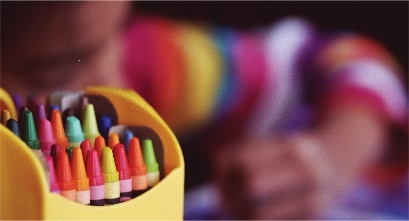 Hi!We start a new two-week unit on Dinosaurs this week! We will talk about what a paleontologist does, melt frozen dinosaur bones, continue rhyming skills and introduce syllables. Our Halloween party was so fun! I sent out some pictures and a parade video on the ProCare app.  The kids were all so cute! Thank you for all the goodies that were sent.We will have normal hours on November 3rd. The school district has no school. Domino’s Pizza Night is November 5th.Have a great weekend! --LauraUpcoming Dates:Thanksgiving Break -Closed Nov. 25th-27th 